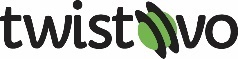 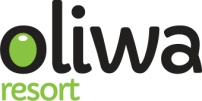 RezerváciaVíkendový pobytTermín:............................................................................................................Meno a priezvisko klienta:...............................................................................Tel.č:................................................................................................................e-mail:.............................................................................................................Počet dospelých:..............................................................................................Počet detí:........................................................................................................Vek detí:...........................................................................................................Zdravotné obmedzenia v strave nám nahláste prosím dopredu.Rezerváciu prosím odošlite na twistovo@twistovo.skO dostupnosti Vami vybraného termínu,  ubytovania a zálohovej platby,  Vás budeme informovať najneskôr do 24 hodín od prijatia rezervácie na Vami uvedenom emaily.Kontakt: 
Twistovo s.r.o.RZ Oliwa resort prevádzka
Teplická ul. 864/102
914 01 Trenčianska TepláTelefonický kontakt:
Tel.: 0911 103 487, (02)20743377
E-mailový kontakt:
twistovo@twistovo.skOliwa Resort Trenčianska Teplá
GPS: 48°54′48″N, 18°8′30″EĎakujeme 😊